Presseinformation»Siebengebirge und Drachenfelser Ländchen« von Sven von LogaMeßkirch, März 2019Vulkanland am Rhein
Sven von Loga veröffentlicht Lieblingsplätze-Band zum Siebengebirge und Drachenfelser LändchenHoch über dem Rhein thront das Siebengebirge, das allein durch seine Entstehung ein wahres Naturschauspiel darstellt. Gestein, Wälder, unzählige Gipfel sowie eine vielfältige Flora und Fauna prägen die Einzigartigkeit des Mittelgebirges südöstlich von Bonn. Als idyllisches Ausflugsziel ist es vor allem bei Wanderern und Spaziergängern beliebt. Im neuen Lieblingsplätze-Band »Siebengebirge und Drachenfelser Ländchen« zeigt der Autor und Geologe Sven von Loga, was das Naturschutzgebiet alles zu bieten hat. Sicher führt er die LeserInnen über Wanderwege und Aussichtsplattformen zu seinen Lieblingsorten zwischen Oberkassel und Rolandseck, wo kulinarische Genüsse, Kultur und die Rheinromantik nicht zu kurz kommen. Hochwertige Fotografien und hilfreiche Tipps begleiten die Entdeckungstour durch die Vulkanlandschaft am Rhein.Zum BuchWo gewaltige Vulkanausbrüche die Landschaft schufen. Wo der Rhein das Siebengebirge aus dem Lavagestein fräste und bizarre Felsformationen gen Himmel trieb. Wo tapfere Ritter ihre Burgen erbauten und die düsteren Wälder beherrschten. Wo Dichter die Rheinromantik besangen. Wo Landesoberhäupter residierten und Präsidenten auf den Gipfeln joggten. Kommen Sie mit ins Siebengebirge und in das Drachenfelser Ländchen und entdecken Sie das älteste deutsche Naturschutzgebiet.Der AutorSven von Loga besuchte das Siebengebirge erstmals vor über 30 Jahren als Kölner Geologiestudent – und ist ihm seither verfallen. Keine Landschaft rund um Köln ist erdgeschichtlich und kulturhistorisch so vielfältig und abwechslungsreich wie das Siebengebirge. Der Autor führt seit Jahren Geo-Exkursionen durch diese urtümliche Naturlandschaft und ist den Wundern der Region in zahlreichen Zeitungs- und Zeitschriftenartikeln auf den Grund gegangen.Siebengebirge und Drachenfelser Ländchen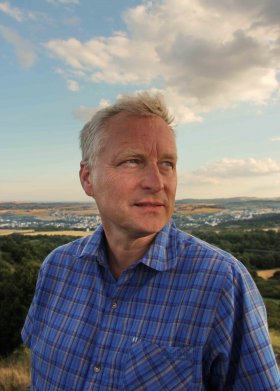 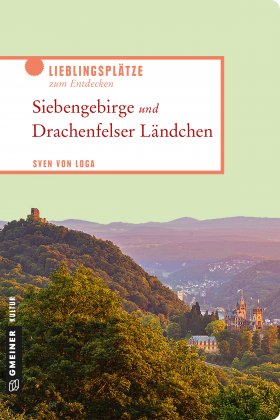 Sven von Loga192 SeitenEUR 15,00 [D] / EUR 15,50 [A]ISBN 978-3-8392-2427-4Erscheinungstermin: 13. März 2019 (Copyright Porträt: © Christiane von Loga)Kontaktadresse: Gmeiner-Verlag GmbH Petra WendlerIm Ehnried 588605 MeßkirchTelefon: 07575/2095-153Fax: 07575/2095-29petra.wendler@gmeiner-verlag.dewww.gmeiner-verlag.deAnforderung von Rezensionsexemplaren:Sven von Loga »Siebengebirge und Drachenfelser Ländchen«ISBN 978-3-8392-2427-4Absender:RedaktionAnsprechpartnerStraßeLand-PLZ OrtTelefon / TelefaxE-Mail